    桃園市進出口商業同業公會 函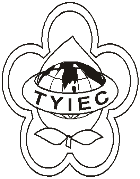          Taoyuan Importers & Exporters Chamber of Commerce桃園市桃園區春日路1235之2號3F           TEL:886-3-316-4346   886-3-325-3781   FAX:886-3-355-9651ie325@ms19.hinet.net     www.taoyuanproduct.org受 文 者：睿昱國際有限公司 發文日期：中華民國109年9月18日發文字號：桃貿豐字第20567號附    件：主   旨：「平面式醫用口罩之標示應刊載事項」，業經衛生福利部於中華民國109年9月16日以衛授食字第1091609087號公告修正，請查照。說   明：     ㄧ、依據衛生福利部109年9月16日衛授食字第1091609095         號函辦理。     二、旨揭修正公告請至行政院公報資訊網、衛生福利部網站         「衛生福利法規檢索系統」下「最新動態」網頁或衛生福         利部食品藥物管理署網站「公告資訊」下「本署公告」網         頁自行下載。     三、另配合前揭修正公告之公告事項三，衛生福利部已於中華         民國109年9月16日以衛授食字第1091609096號公告        「109年9月23日前國內製造未以鋼印標示『MD』及『Made         In Taiwan』之平面式醫用口罩，其回收作業處理方式」，         請至衛生福利部食品藥物管理署網站「公告資訊」下「本         署公告」網頁自行下載。     理事長  簡 文 豐